БАШКОРТОСТАН РЕСПУБЛИКАҺЫ				РЕСПУБЛИКА БАШКОРТОСТАН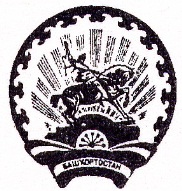 БӘЛӘБӘЙ  РАЙОНЫ МУНИЦИПАЛЬ 				С  О    В  Е   ТРАЙОНЫНЫҢ   ПРИЮТ      КАСАБА				ГОРОДСКОГО ПОСЕЛЕНИЯСОВЕТЫ   КАЛА  БИЛӘМӘҺЕ				ПРИЮТОВСКИЙ ПОССОВЕТ	С О В Е Т Ы						МУНИЦИПАЛЬНОГО РАЙОНА								БЕЛЕБЕЕВСКИЙ РАЙОН452017. Приютово э.к.. Свердлов урамы. 6				452017. р.п.Приютово. ул. Свердлова.6.	тел., факс 7-14-95					                              тел.,факс 7-14-95.               КАРАР							РЕШЕНИЕ   « 19 » ноябрь  2019 й.	                         № 39            « 19 » ноября  2019 г.О внесении изменений в решение Совета городского поселения Приютовский поссовет муниципального района Белебеевский район Республики Башкортостан от 25 декабря 2018 года № 412  (в редакции  решения  от 11.06.2019г. №462) «О бюджете городского поселения Приютовский поссовет муниципального  района Белебеевский район Республики Башкортостан на 2019 год и на плановый период2020 и 2021 годов»	Совет городского поселения Приютовский поссовет муниципального района Белебеевский район Республики Башкортостан  решил:1. Внести в решение Совета городского поселения Приютовский поссовет  муниципального района Белебеевский район Республики Башкортостан от 25 декабря 2018 года №412 «О бюджете городского поселения Приютовский поссовет  муниципального  района Белебеевский район Республики Башкортостан на 2019 год и на плановый период 2020 и 2021 годов»   следующие изменения:1.1. П.1. изложить в следующей редакции: «1) прогнозируемый общий объем доходов бюджета городского поселения Приютовский поссовет   в сумме 89040,6 тыс.рублей.2) общий объем расходов бюджета городского поселения Приютовский поссовет   в  сумме 92190,1 тыс. рублей;прогнозируемый дефицит бюджета городского поселения Приютовский поссовет   в сумме 3149,5 тыс.рублей.1.2. в приложении 4 а) строки изложить в следующей редакции:1.3. приложение 10 изложить в следующей редакции1.5. Приложение 12 изложить в следующей редакции:1.6.приложение 14 изложить в следующей редакции :2. Утвердить изменения, вносимые в течение  2019 года в сводную роспись  бюджета городского поселения Приютовский поссовет  муниципального района Белебеевский район Республики Башкортостан.		3. Обнародовать настоящее решение в здании Администрации городского поселения Приютовский поссовет муниципального района Белебеевский район Республики Башкортостан и разместить на официальном сайте городского поселения Приютовский поссовет муниципального района Белебеевский район Республики Башкортостан.		4. Контроль за исполнением настоящего решения возложить на постоянную Комиссию Совета по бюджету, налогам, вопросам собственности, использованию земель и природных ресурсов (Ф.В.Шакиров).Председатель Совета                                     				         О.Ю. ЩербаковКод бюджетной классификации Российской ФедерацииНаименование кода вида доходов
(группы, подгруппы, статьи, подстатьи,
элемента), подвида доходов, статьи
(подстатьи) классификации операций
сектора государственного управления,
относящихся к доходам бюджетовСумма (тыс. рублей) 123Всего89040,62 00 00000 00 0000 000БЕЗВОЗМЕЗДНЫЕ ПОСТУПЛЕНИЯ46708,32 02 00000 00 0000 000БЕЗВОЗМЕЗДНЫЕ ПОСТУПЛЕНИЯ ОТ ДРУГИХ БЮДЖЕТОВ БЮДЖЕТНОЙ СИСТЕМЫ РОССИЙСКОЙ ФЕДЕРАЦИИ2 0 2 35118 13 0000 150Субвенции бюджетам поселений на осуществление первичного воинского учета на территориях, где отсутствуют военные комиссариаты857,62 02 15002 13 0000 150Дотации бюджетам городских поселений на поддержку мер по обеспечению сбалансированности бюджетов1282,02 02 49999 13  0000 150Прочие межбюджетные трансферты, передаваемые бюджетам городских поселений44416,12 07 05030 13 0000 150Прочие безвозмездные поступления в бюджеты городских поселений152,6НаименованиеРзПрЦсрВРСумма (тыс. рублей)НаименованиеРзПрЦсрВРСумма (тыс. рублей)12345ВСЕГО92190,1ОБЩЕГОСУДАРСТВЕННЫЕ ВОПРОСЫ010011135,7Функционирование Правительства Российской Федерации, высших исполнительных органов государственной власти субъектов Российской Федерации, местных администраций01048801,7Муниципальная программа «Совершенствование деятельности Администрации городского поселения Приютовский поссовет муниципального района Белебеевский район Республики Башкортостан»010404000000008801,7Аппараты органов государственной власти Республики Башкортостан010404001020407753,6Расходы на выплаты персоналу в целях обеспечения выполнения функций государственными (муниципальными) органами, казенными учреждениями, органами управления государственными внебюджетными фондами010404001020401006123,7Закупка товаров, работ и услуг для государственных (муниципальных) нужд010404001020402001347,7Иные бюджетные ассигнования01040400102040800282,2Аппараты органов государственной власти Республики Башкортостан0104040020204033,6Закупка товаров, работ и услуг для государственных (муниципальных) нужд0104040020204020033,6Глава местной администрации (исполнительно-распорядительного органа муниципального образования)010404001020801014,5Расходы на выплаты персоналу в целях обеспечения выполнения функций государственными (муниципальными) органами, казенными учреждениями, органами управления государственными внебюджетными фондами010404001020801001014,5Обеспечение проведения выборов и референдумов0107776,5Непрограммные расходы01079900000000776,5Проведение выборов в представительные органы муниципального образования01079900000220776,5Закупка товаров, работ и услуг для государственных (муниципальных) нужд01079900000220200776,5Резервные фонды0111110,0Муниципальная программа «Совершенствование деятельности Администрации городского поселения Приютовский поссовет муниципального района Белебеевский район Республики Башкортостан»01110400000000110,0Резервные фонды местных администраций01110400107500110,0Иные бюджетные ассигнования01110400107500800110,0Другие общегосударственные вопросы01131447,6Муниципальная программа «Совершенствование деятельности Администрации городского поселения Приютовский поссовет муниципального района Белебеевский район Республики Башкортостан»011304000000001044,6Учреждения в сфере общегосударственного управления011304001029901044,6Расходы на выплаты персоналу в целях обеспечения выполнения функций государственными (муниципальными) органами, казенными учреждениями, органами управления государственными внебюджетными фондами01130400102990100876Закупка товаров, работ и услуг для государственных (муниципальных) нужд01130400102990200168,6Муниципальная программа «Управление имуществом, находящимся в собственности муниципального района Белебеевский район Республики Башкортостан»0113120000000027,0Оценка недвижимости, признание прав и регулирование отношений по государственной (муниципальной) собственности0113120000902027,0Закупка товаров, работ и услуг для государственных (муниципальных) нужд011312000090202007,0Содержание и обслуживание муниципальной казны0113120000904020,0Закупка товаров, работ и услуг для государственных (муниципальных) нужд0113120000904020020,0Непрограммные расходы01139900000000375,9Прочие выплаты по обязательствам государства01139900092350375,9Иные бюджетные ассигнования01139900092350800375,9НАЦИОНАЛЬНАЯ ОБОРОНА0200857,6Мобилизационная и вневойсковая подготовка0203857,6Непрограммные расходы02039900000000857,6Субвенции на осуществление первичного воинского учета на территориях, где отсутствуют военные комиссариаты02039900051180857,6Расходы на выплаты персоналу в целях обеспечения выполнения функций государственными (муниципальными) органами, казенными учреждениями, органами управления государственными внебюджетными фондами02039900051180100823,1Закупка товаров, работ, услуг в сфере информационно-коммуникационных технологий0203990005118020034,5НАЦИОНАЛЬНАЯ БЕЗОПАСНОСТЬ И ПРАВООХРАНИТЕЛЬНАЯ ДЕЯТЕЛЬНОСТЬ0300137,6Защита населения и территории от чрезвычайных ситуаций природного и техногенного характера, гражданская оборона03095,0Муниципальная программа «Снижение рисков и смягчение  последствий  чрезвычайных  ситуаций природного и техногенного характера  в городском поселении Приютовский поссовет муниципального района Белебеевский район Республики Башкортостан»030923000000005,0Подготовка населения и организаций к действиям в чрезвычайной ситуации в мирное и военное время030923000219105,0Закупка товаров, работ и услуг для государственных (муниципальных) нужд030923000219102005,0Обеспечение пожарной безопасности031050,0Муниципальная программа «Пожарная безопасность  в городском поселении Приютовский поссовет муниципального района Белебеевский район Республики Башкортостан »0310160000000050,0Мероприятия по развитию инфраструктуры объектов противопожарной службы0310160002430050,0Закупка товаров, работ и услуг для государственных (муниципальных) нужд0310160002430020050,0Другие вопросы в области национальной безопасности и правоохранительной деятельности031482,6Комплексный план действий  по обеспечению правопорядка в муниципальном районе Белебеевский район Республики Башкортостан0314300000000082,6Мероприятия по профилактике терроризма и экстремизма0314300002470082,6Закупка товаров, работ и услуг для государственных (муниципальных) нужд0314300002470020082,6НАЦИОНАЛЬНАЯ ЭКОНОМИКА040027289,6Дорожное хозяйство040927202,7Муниципальная программа «Развитие автомобильных дорог в городском поселении Приютовский  поссовет  муниципального района Белебеевский район Республики Башкортостан»0409210000000027202,7Дорожное хозяйство0409210000315010362,8Закупка товаров, работ и услуг для государственных (муниципальных) нужд0409210000315020010362,8Капитальные вложения в объекты государственной (муниципальной) собственности040921000S216016839,9Закупка товаров, работ и услуг для государственных (муниципальных) нужд040921000S216020016839,9Другие вопросы в области национальной экономики041286,9Муниципальная программа "Стимулирование развития жилищного строительства в муниципальном районе Белебеевский район Республики Башкортостан"0412110000000086,9Проведение работ по землеустройству0412110000333076,0Закупка товаров, работ и услуг для государственных (муниципальных) нужд0412110000333020076,0Иные безвозмездные и безвозвратные перечисления0412110007400010,9Закупка товаров, работ и услуг для государственных (муниципальных) нужд0412110007400020010,9ЖИЛИЩНО-КОММУНАЛЬНОЕ ХОЗЯЙСТВО050038177,4Жилищное хозяйство05011 611,5Муниципальная программа "Модернизация и реформирование жилищно-коммунального хозяйства в городском поселении Приютовский поссовет  муниципального района Белебеевский район Республики Башкортостан"050120000000001611,5Мероприятия в области жилищного хозяйства05012000003530136Закупка товаров, работ и услуг для государственных (муниципальных) нужд05012000003530200136Уплата взносов на капитальный ремонт в отношении помещений, находящихся в государственной или муниципальной собственности05012000003610552,5Закупка товаров, работ и услуг для государственных (муниципальных) нужд05012000003610200552,5Государственная поддержка на проведение капитального ремонта общего имущества в многоквартирных домах05012000098210823,0Предоставление субсидий бюджетным, автономным учреждениям и иным некоммерческим организациям05012000098210600823,0Иные межбюджетные трансферты на премирование победителей республиканского конкурса «Лучший многоквартирный дом»050120И0074050100Иные бюджетные ассигнования050120И0074050800100Коммунальное хозяйство0502153,0Муниципальная программа «Модернизация и реформирование жилищно-коммунального хозяйства в городском поселении Приютовский поссовет муниципального района Белебеевский район Республики Башкортостан"05022000000000153,0Предоставление субсидий бюджетным, автономным учреждениям и иным некоммерческим организациям05022000003560153,0Закупка товаров, работ и услуг для государственных (муниципальных) нужд05022000003560200153,0Благоустройство050336412,9Муниципальная программа "Модернизация и реформирование жилищно-коммунального хозяйства в городском поселении Приютовский поссовет муниципального района Белебеевский район Республики Башкортостан"0503200000000015392,3Мероприятия по благоустройству территорий населенных пунктов050320000060506873,0Закупка товаров, работ и услуг для государственных (муниципальных) нужд050320000060502006873,0Мероприятия по улучшению систем наружного освещения населенных пунктов Республики Башкортостан050320Б01S23105043,9Закупка товаров, работ и услуг для государственных (муниципальных) нужд050320Б01S23102005043,9Организация и содержание мест захоронения05032000006400175,4Закупка товаров, работ и услуг для государственных (муниципальных) нужд05032000006400200175,4Мероприятия по закупке техники для жилищно-коммунального хозяйства050320000S22403 300Капитальные вложения в объекты государственной (муниципальной) собственности050320000S22404003 300Муниципальная программа "Формирование современной городской среды в городском поселении Приютовский поссовет муниципального района Белебеевский район Республики Башкортостанна 2018 -2022 гг."0503260000000021020,6Реализация проектов по комплексному обустройству дворовых территорий муниципальных образований Республики Башкортостан «Башкирские дворики» за счет средств бюджетов050326102S248112410,3Закупка товаров, работ и услуг для государственных (муниципальных) нужд050326102S248120012410,3Реализация программ формирования современной городской среды050326101811F261,8Закупка товаров, работ и услуг для государственных (муниципальных) нужд050326101811F220061,8Реализация проектов по комплексному обустройству дворовых территорий муниципальных образований Республики Башкортостан «Башкирские дворики» за счет средств, поступивших  от физических лиц050326102S2482152,6Закупка товаров, работ и услуг для государственных (муниципальных) нужд050326102S2482200152,6Реализация программ формирования современной городской среды0503261F2555508395,8Закупка товаров, работ и услуг для государственных (муниципальных) нужд0503261F2555502008395,8ОХРАНЫ ОКРУЖАЮЩЕЙ СРЕДЫ0600796,4Другие вопросы в области охраны окружающей среды0605796,4Муниципальная программа «Экология и природные ресурсы» городского поселения Приютовский поссовет муниципального района Белебееевский район Республики Башкортостан06050100000000796,4Мероприятия в области экологии и природопользования06050100041200796,4Закупка товаров, работ и услуг для государственных (муниципальных) нужд06050100041200200796,4СОЦИАЛЬНАЯ ПОЛИТИКА100071,0Пенсионное обеспечение100171,0Муниципальная программа «Социальная поддержка отдельных категорий граждан в городском поселении Приютовский поссовет муниципального района Белебеевский район  Республики Башкортостан»1001020000000071,0Иные безвозмездные и безвозвратные перечисления1001020007400071,0Межбюджетные трансферты1001020007400050071,0СРЕДСТВА МАССОВОЙ ИНФОРМАЦИИ1200145,0Периодическая печать и издательства1202145,0Муниципальная программа «Обеспечение информационной открытости в городском поселении Приютовский поссовет  муниципального района Белебеевский район Республики Башкортостан»12020700000000145,0Периодическая печать и издательство12020700064450145,0Закупка товаров, работ и услуг для государственных (муниципальных) нужд12020700064450200145,0МЕЖБЮДЖЕТНЫЕ ТРАНСФЕРТЫ ОБЩЕГО ХАРАКТЕРА БЮДЖЕТАМ БЮДЖЕТНОЙ СИСТЕМЫ РОССИЙСКОЙ ФЕДЕРАЦИИ140013579,70Прочие межбюджетные трансферты общего характера140313579,70Муниципальная программа "Управление муниципальными финансами муниципального района Белебеевский район Республики Башкортостан"1403090000000013579,70Иные безвозмездные и безвозвратные перечисления1403090007400013579,70Межбюджетные трансферты1403090007400050013579,70НаименованиеЦсрВРСумма (тыс. рублей)НаименованиеЦсрВРСумма (тыс. рублей)1234ВСЕГО92190,1Муниципальная программа «Совершенствование деятельности Администрации городского поселения Приютовский поссовет  муниципального района Белебеевский район Республики Башкортостан»04000000008801,7Аппараты органов государственной власти Республики Башкортостан04001020407753,6Расходы на выплаты персоналу в целях обеспечения выполнения функций государственными (муниципальными) органами, казенными учреждениями, органами управления государственными внебюджетными фондами04001020401006123,7Закупка товаров, работ и услуг для государственных (муниципальных) нужд04001020402001347,7Иные бюджетные ассигнования0400102040800282,2Социальное обеспечение и иные выплаты населению040020204033,6Закупка товаров, работ и услуг для государственных (муниципальных) нужд040020204020033,6Глава местной администрации (исполнительно-распорядительного органа муниципального образования)04001020801014,5Расходы на выплаты персоналу в целях обеспечения выполнения функций государственными (муниципальными) органами, казенными учреждениями, органами управления государственными внебюджетными фондами04001020801001014,5Муниципальная программа «Совершенствование деятельности Администрации городского поселения Приютовский поссовет  муниципального района Белебеевский район Республики Башкортостан»0400000000110,0Резервные фонды местных администраций0400107500110,0Иные бюджетные ассигнования0400107500800110,0Муниципальная программа «Совершенствование деятельности Администрации городского поселения Приютовский поссовет  муниципального района Белебеевский район Республики Башкортостан»04000000001 044,6Учреждения в сфере общегосударственного управления04001029901044,6Расходы на выплаты персоналу в целях обеспечения выполнения функций государственными (муниципальными) органами, казенными учреждениями, органами управления государственными внебюджетными фондами0400102990100876Закупка товаров, работ и услуг для государственных (муниципальных) нужд0400102990200168,6Муниципальная программа «Управление имуществом, находящимся в собственности муниципального района Белебеевский район Республики Башкортостан»120000000027,0Оценка недвижимости, признание прав и регулирование отношений по государственной (муниципальной) собственности12000090207,0Закупка товаров, работ и услуг для государственных (муниципальных) нужд12000090202007,0Содержание и обслуживание муниципальной казны120000904020,0Закупка товаров, работ и услуг для государственных (муниципальных) нужд120000904020020,0Муниципальная программа «Снижение рисков и смягчение  последствий  чрезвычайных  ситуаций природного и техногенного характера  в городском поселении Приютовский поссовет муниципального района Белебеевский район Республики Башкортостан»23000000005,0Подготовка населения и организаций к действиям в чрезвычайной ситуации в мирное и военное время23000219105,0Закупка товаров, работ и услуг для государственных (муниципальных) нужд23000219102005,0Муниципальная программа «Пожарная безопасность  в городском поселении Приютовский поссовет муниципального района Белебеевский район Республики Башкортостан »160000000050,0Мероприятия по развитию инфраструктуры объектов противопожарной службы160002430050,0Закупка товаров, работ и услуг для государственных (муниципальных) нужд160002430020050,0Комплексный план действий  по обеспечению правопорядка в муниципальном районе Белебеевский район Республики Башкортостан300000000082,6Мероприятия по профилактике терроризма и экстремизма300002470082,6Закупка товаров, работ и услуг для государственных (муниципальных) нужд300002470020082,6Муниципальная программа "Модернизация и реформирование жилищно-коммунального хозяйства в городском поселении Приютовский поссовет муниципального района Белебеевский район Республики Башкортостан"200000000017156,8Мероприятия в области жилищного хозяйства2000003530136Закупка товаров, работ и услуг для государственных (муниципальных) нужд2000003530200136Уплата взносов на капитальный ремонт в отношении помещений, находящихся в государственной и муниципальной собственности2000003610552,5Иные бюджетные ассигнования2000003610200552,5Предоставление субсидий бюджетным, автономным учреждениям и иным коммерческим организациям2000003560153,0Закупка товаров, работ и услуг для государственных (муниципальных) нужд2000003560200153,0Мероприятия по благоустройству территорий населенных пунктов20000060506873Закупка товаров, работ и услуг для государственных (муниципальных) нужд20000060502006873Государственная поддержка на проведение капитального ремонта общего имущества в многоквартирных домах2000098210823,0Предоставление субсидий бюджетным, автономным учреждениям и иным некоммерческим организациям2000098210600823,0Иные межбюджетные трансферты на премирование победителей республиканского конкурса «Лучший многоквартирный дом»20И0074050100,0Иные бюджетные ассигнования20И0074050800100,0Мероприятия по улучшению систем наружного освещения населенных пунктов Республики Башкортостан20Б01S23105043,9Закупка товаров, работ и услуг для государственных (муниципальных) нужд20Б01S23102005043,9Организация и содержание мест захоронения2000006400175,4Закупка товаров, работ и услуг для государственных (муниципальных) нужд2000006400200175,4Мероприятия по закупке техники для жилищно-коммунального хозяйства20000S22403 300,0Капитальные вложения в объекты государственной (муниципальной) собственности20000S22404003 300,0Муниципальная программа "Формирование современной городской среды в городском поселении Приютовский поссовет муниципального района Белебеевский район Республики Башкортостанна 2018 -2022 гг."260000000021020,6Реализация программ формирования современной городской среды26101811F261,8Закупка товаров, работ и услуг для государственных (муниципальных) нужд26101811F220061,8Реализация проектов по комплексному обустройству дворовых территорий муниципальных образований Республики Башкортостан «Башкирские дворики» за счет средств бюджетов26102S248112 410,3Закупка товаров, работ и услуг для государственных (муниципальных) нужд26102S248120012 410,3Реализация программ формирования современной городской среды261F2555508395,8Закупка товаров, работ и услуг для государственных (муниципальных) нужд261F2555502008395,8Реализация проектов по комплексному обустройству дворовых территорий муниципальных образований Республики Башкортостан «Башкирские дворики» за счет средств, поступивших  от физических лиц26102S2482152,6Закупка товаров, работ и услуг для государственных (муниципальных) нужд26102S2482200152,6Муниципальная программа «Развитие автомобильных дорог в городском поселении Приютовский поссовет муниципального района Белебеевский район Республики Башкортостан»210000000027202,7Муниципальная программа "Развитие автомобильных дорог в городском поселении город Белебей муниципального района Белебеевский район Республики Башкортостан210000315010362,8Закупка товаров, работ и услуг для государственных (муниципальных) нужд210000315020010362,8Капитальные вложения в объекты государственной (муниципальной) собственности21000S216016839,9Закупка товаров, работ и услуг для государственных (муниципальных) нужд21000S216020016839,9Муниципальная программа "Стимулирование развития жилищного строительства в муниципальном районе Белебеевский район Республики Башкортостан"110000000086,9Проведение работ по землеустройству110000333076,0Закупка товаров, работ и услуг для государственных (муниципальных) нужд110000333020076,0Иные безвозмездные и безвозвратные перечисления110007400010,9Закупка товаров, работ и услуг для государственных (муниципальных) нужд110007400020010,9Муниципальная программа «Экология и природные ресурсы» городского поселения Приютовский поссовет муниципального района Белебеевский район  Республики Башкортостан»0100000000796,4Мероприятия в области экологии и природопользования0100041200796,4Закупка товаров, работ и услуг для государственных (муниципальных) нужд0100041200200796,4Муниципальная программа «Социальная поддержка отдельных категорий граждан в городском поселении Приютовский поссовет муниципального района Белебеевский район  Республики Башкортостан»020000000071,0Меры социальной поддержки и социальные выплат отдельным категориям граждан, установленные органами местного самоуправления020007400071,0Межбюджетные трансферты020007400050071,0Муниципальная программа «Обеспечение информационной открытости в городском поселении Приютовский поссовет  муниципального района Белебеевский район Республики Башкортостан»0700000000145,0Учреждение печатного средства массовой информации для опубликования муниципальных правовых актов, обсуждения проектов муниципальных правовых актов по вопросам местного значения, доведения до сведения жителей муниципального образования официальной информации о социально-экономическом и культурном развитии муниципального образования, о развитии его общественной инфраструктуры и иной официальной информации0700064450145,0Закупка товаров, работ и услуг для государственных (муниципальных) нужд0700064450200145,0Муниципальная программа "Управление муниципальными финансами муниципального района Белебеевский район Республики Башкортостан"090000000013579,7Иные безвозмездные и безвозвратные перечисления090007400013579,7Межбюджетные трансферты090007400050013579,7Непрограммные расходы2010,0Проведение выборов в представительные органы муниципального образования9900000220776,5Закупка товаров, работ и услуг для государственных (муниципальных) нужд9900000220200776,5Субвенции на осуществление первичного воинского учета на территориях, где отсутствуют военные комиссариаты9900051180857,6Расходы на выплаты персоналу в целях обеспечения выполнения функций государственными (муниципальными) органами, казенными учреждениями, органами управления государственными внебюджетными фондами9900051180100823,1Закупка товаров, работ, услуг в сфере информационно-коммуникационных технологий990005118020034,5Прочие выплаты по обязательствам государства9900092350375,9Иные бюджетные ассигнования9900092350800375,9НаименованиеВедомствоЦсрВРСумма (тыс. рублей)1234ВСЕГО92190,1Муниципальная программа «Совершенствование деятельности Администрации городского поселения Приютовский поссовет  муниципального района Белебеевский район Республики Башкортостан»79104000000008801,7Аппараты органов государственной власти Республики Башкортостан79104001020407753,6Расходы на выплаты персоналу в целях обеспечения выполнения функций государственными (муниципальными) органами, казенными учреждениями, органами управления государственными внебюджетными фондами04001020401006123,7Закупка товаров, работ и услуг для государственных (муниципальных) нужд79104001020402001347,7Иные бюджетные ассигнования7910400102040800282,2Социальное обеспечение и иные выплаты населению791040020204033,6Закупка товаров, работ и услуг для государственных (муниципальных) нужд791040020204020033,6Глава местной администрации (исполнительно-распорядительного органа муниципального образования)79104001020801014,5Расходы на выплаты персоналу в целях обеспечения выполнения функций государственными (муниципальными) органами, казенными учреждениями, органами управления государственными внебюджетными фондами79104001020801001014,5Муниципальная программа «Совершенствование деятельности Администрации городского поселения Приютовский поссовет  муниципального района Белебеевский район Республики Башкортостан»7910400000000110,0Резервные фонды местных администраций7910400107500110,0Иные бюджетные ассигнования7910400107500800110,0Муниципальная программа «Совершенствование деятельности Администрации городского поселения Приютовский поссовет  муниципального района Белебеевский район Республики Башкортостан»79104000000001 044,6Учреждения в сфере общегосударственного управления79104001029901044,6Расходы на выплаты персоналу в целях обеспечения выполнения функций государственными (муниципальными) органами, казенными учреждениями, органами управления государственными внебюджетными фондами7910400102990100876Закупка товаров, работ и услуг для государственных (муниципальных) нужд7910400102990200168,6Муниципальная программа «Управление имуществом, находящимся в собственности муниципального района Белебеевский район Республики Башкортостан»791120000000027,0Оценка недвижимости, признание прав и регулирование отношений по государственной (муниципальной) собственности79112000090207,0Закупка товаров, работ и услуг для государственных (муниципальных) нужд79112000090202007,0Содержание и обслуживание муниципальной казны791120000904020,0Закупка товаров, работ и услуг для государственных (муниципальных) нужд791120000904020020,0Муниципальная программа "Снижение рисков и смягчение  последствий  чрезвычайных  ситуаций природного и техногенного характера  в городском поселении Приютовский поссовет муниципального района Белебеевский район Республики Башкортостан»79123000000005,0Подготовка населения и организаций к действиям в чрезвычайной ситуации в мирное и военное время79123000219105,0Закупка товаров, работ и услуг для государственных (муниципальных) нужд79123000219102005,0Муниципальная программа "Пожарная безопасность  в городском поселении Приютовский поссовет муниципального района Белебеевский район Республики Башкортостан »791160000000050,0Мероприятия по развитию инфраструктуры объектов противопожарной службы791160002430050,0Закупка товаров, работ и услуг для государственных (муниципальных) нужд791160002430020050,0Комплексный план действий  по обеспечению правопорядка в муниципальном районе Белебеевский район Республики Башкортостан791300000000082,6Мероприятия по профилактике терроризма и экстремизма791300002470082,6Закупка товаров, работ и услуг для государственных (муниципальных) нужд791300002470020082,6Муниципальная программа "Модернизация и реформирование жилищно-коммунального хозяйства в городском поселении Приютовский поссовет муниципального района Белебеевский район Республики Башкортостан"791200000000017156,8Мероприятия в области жилищного хозяйства7912000003530136Закупка товаров, работ и услуг для государственных (муниципальных) нужд7912000003530200136Уплата взносов на капитальный ремонт в отношении помещений, находящихся в государственной и муниципальной собственности7912000003610552,5Иные бюджетные ассигнования7912000003610200552,5Предоставление субсидий бюджетным, автономным учреждениям и иным коммерческим организациям7912000003560153,0Закупка товаров, работ и услуг для государственных (муниципальных) нужд7912000003560200153,0Мероприятия по благоустройству территорий населенных пунктов79120000060506873Закупка товаров, работ и услуг для государственных (муниципальных) нужд79120000060502006873Государственная поддержка на проведение капитального ремонта общего имущества в многоквартирных домах7912000098210823,0Предоставление субсидий бюджетным, автономным учреждениям и иным некоммерческим организациям7912000098210600823,0Иные межбюджетные трансферты на премирование победителей республиканского конкурса «Лучший многоквартирный дом»79120И0074050100,0Иные бюджетные ассигнования79120И0074050800100,0Мероприятия по улучшению систем наружного освещения населенных пунктов Республики Башкортостан79120Б01S23105043,9Закупка товаров, работ и услуг для государственных (муниципальных) нужд79120Б01S23102005043,9Организация и содержание мест захоронения7912000006400175,4Закупка товаров, работ и услуг для государственных (муниципальных) нужд7912000006400200175,4Мероприятия по закупке техники для жилищно-коммунального хозяйства79120000S22403 300,0Капитальные вложения в объекты государственной (муниципальной) собственности79120000S22404003 300,0Муниципальная программа "Формирование современной городской среды в городском поселении Приютовский поссовет муниципального района Белебеевский район Республики Башкортостанна 2018 -2022 гг."791260000000021020,6Реализация программ формирования современной городской среды79126101811F261,8Закупка товаров, работ и услуг для государственных (муниципальных) нужд79126101811F220061,8Реализация проектов по комплексному обустройству дворовых территорий муниципальных образований Республики Башкортостан «Башкирские дворики» за счет средств бюджетов79126102S248112 410,3Закупка товаров, работ и услуг для государственных (муниципальных) нужд79126102S248120012 410,3Реализация программ формирования современной городской среды791261F2555508395,8Закупка товаров, работ и услуг для государственных (муниципальных) нужд791261F2555502008395,8Реализация проектов по комплексному обустройству дворовых территорий муниципальных образований Республики Башкортостан «Башкирские дворики» за счет средств, поступивших  от физических лиц79126102S2482152,6Закупка товаров, работ и услуг для государственных (муниципальных) нужд79126102S2482200152,6Муниципальная программа "Развитие автомобильных дорог в городском поселении Приютовский поссовет муниципального района Белебеевский район Республики Башкортостан»791210000000027202,7Муниципальная программа "Развитие автомобильных дорог в городском поселении город Белебей муниципального района Белебеевский район Республики Башкортостан791210000315010362,8Закупка товаров, работ и услуг для государственных (муниципальных) нужд791210000315020010362,8Капитальные вложения в объекты государственной (муниципальной) собственности79121000S216016839,9Закупка товаров, работ и услуг для государственных (муниципальных) нужд79121000S216020016839,9Муниципальная программа "Стимулирование развития жилищного строительства в муниципальном районе Белебеевский район Республики Башкортостан"791110000000086,9Проведение работ по землеустройству791110000333076,0Закупка товаров, работ и услуг для государственных (муниципальных) нужд791110000333020076,0Иные безвозмездные и безвозвратные перечисления791110007400010,9Закупка товаров, работ и услуг для государственных (муниципальных) нужд791110007400020010,9Муниципальная программа «Экология и природные ресурсы» городского поселения Приютовский поссовет муниципального района Белебеевский район  Республики Башкортостан7910100000000796,4Мероприятия в области экологии и природопользования7910100041200796,4Закупка товаров, работ и услуг для государственных (муниципальных) нужд7910100041200200796,4Муниципальная программа «Социальная поддержка отдельных категорий граждан в городском поселении Приютовский поссовет муниципального района Белебеевский район  Республики Башкортостан»791020000000071,0Меры социальной поддержки и социальные выплат отдельным категориям граждан, установленные органами местного самоуправления791020007400071,0Межбюджетные трансферты791020007400050071,0Муниципальная программа «Обеспечение информационной открытости в городском поселении Приютовский поссовет  муниципального района Белебеевский район Республики Башкортостан»7910700000000145,0Учреждение печатного средства массовой информации для опубликования муниципальных правовых актов, обсуждения проектов муниципальных правовых актов по вопросам местного значения, доведения до сведения жителей муниципального образования официальной информации о социально-экономическом и культурном развитии муниципального образования, о развитии его общественной инфраструктуры и иной официальной информации7910700064450145,0Закупка товаров, работ и услуг для государственных (муниципальных) нужд7910700064450200145,0Муниципальная программа "Управление муниципальными финансами муниципального района Белебеевский район Республики Башкортостан"791090000000013579,7Иные безвозмездные и безвозвратные перечисления791090007400013579,7Межбюджетные трансферты791090007400050013579,7Непрограммные расходы7912010,0Проведение выборов в представительные органы муниципального образования7919900000220776,5Закупка товаров, работ и услуг для государственных (муниципальных) нужд7919900000220200776,5Субвенции на осуществление первичного воинского учета на территориях, где отсутствуют военные комиссариаты7919900051180857,6Расходы на выплаты персоналу в целях обеспечения выполнения функций государственными (муниципальными) органами, казенными учреждениями, органами управления государственными внебюджетными фондами7919900051180100823,1Закупка товаров, работ, услуг в сфере информационно-коммуникационных технологий791990005118020034,5Прочие выплаты по обязательствам государства7919900092350375,9Иные бюджетные ассигнования7919900092350800375,9Приложение 16Приложение 16Приложение 16к решению Совета городского поселения Приютовский поссовет  к решению Совета городского поселения Приютовский поссовет  к решению Совета городского поселения Приютовский поссовет  муниципального района Белебеевский район Республики Башкортостанмуниципального района Белебеевский район Республики Башкортостанмуниципального района Белебеевский район Республики Башкортостанот 19.11.2019г. № 39от 19.11.2019г. № 39от 19.11.2019г. № 39                                       о внесении изменений в решение Совета городского поселения                                       Приютовский поссовет муниципального района Белебеевский                                        район Республики Башкортостан от 25 декабря 2018 года № 412                                      «О бюджете городского поселения Приютовский поссовет                                       муниципального  района Белебеевский район Республики                                       Башкортостан на 2019 год и на плановый период 2020 и 2021 гг.                                       о внесении изменений в решение Совета городского поселения                                       Приютовский поссовет муниципального района Белебеевский                                        район Республики Башкортостан от 25 декабря 2018 года № 412                                      «О бюджете городского поселения Приютовский поссовет                                       муниципального  района Белебеевский район Республики                                       Башкортостан на 2019 год и на плановый период 2020 и 2021 гг.                                       о внесении изменений в решение Совета городского поселения                                       Приютовский поссовет муниципального района Белебеевский                                        район Республики Башкортостан от 25 декабря 2018 года № 412                                      «О бюджете городского поселения Приютовский поссовет                                       муниципального  района Белебеевский район Республики                                       Башкортостан на 2019 год и на плановый период 2020 и 2021 гг.Источники  финансирования  дефицита бюджета городского поселения Приютовский поссовет   муниципального района Белебеевский район Республики Башкортостан на 2019 годИсточники  финансирования  дефицита бюджета городского поселения Приютовский поссовет   муниципального района Белебеевский район Республики Башкортостан на 2019 годИсточники  финансирования  дефицита бюджета городского поселения Приютовский поссовет   муниципального района Белебеевский район Республики Башкортостан на 2019 годКод бюджетной классификации Российской ФедерацииНаименование кода бюджетной  классификации Сумма, (тыс.рублей)01 00 00 00 00 0000 000Источники  внутреннего финансирования дефицитов  бюджетов3149,501 05 00 00 00 0000 000Изменение остатков  средств на счетах по учету средств бюджета3149,5Итого источников финансирования дефицита бюджетаИтого источников финансирования дефицита бюджета3149,5